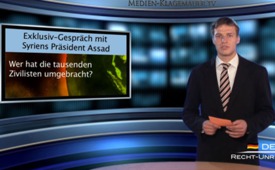 Exklusiv-Gespräch mit Syriens Präsident Assad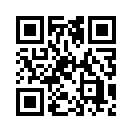 Ein Land steht zurzeit im Fokus der westlichen Presse: Syrien! [...] Über 16.000 Tote, Zehntausende Flüchtlinge, jeden Tag neue Gräuelnachrichten...Ein Land steht zurzeit im Fokus
der westlichen Presse: Syrien!
[...] Über 16.000 Tote, Zehntausende
Flüchtlinge, jeden Tag
neue Gräuelnachrichten. [...]
Der deutsche Publizist Jürgen
Todenhöfer hat nach langem Bemühen
eine Einladung bekommen,
mit Assad zu sprechen. Der
„Weltspiegel“ dokumentiert dieses
Exklusiv-Gespräch. [...]
Jürgen Todenhöfer: Eine Frage,
die jedermann im Westen und
auch in Ihrem Lande stellt: Wer
hat diese Tausenden Zivilisten
umgebracht, die in dem Konflikt
ums Leben gekommen sind? [...]
Bashar al-Assad: [...] Den Listen,
den Namen, die uns vorliegen,
zufolge, wurde der (weitaus)
größte Anteil von Banden
getötet. Es handelt sich dabei um
ganz verschiedene Banden. Ob
nun Al-Kaida oder Extremisten
oder Gesetzlose, die sich schon
vor Jahren dem Zugriff der Polizei
entzogen haben. [...]
Jürgen Todenhöfer: Wer hat
das Massaker von Hula begangen,
bei dem mehr als Einhundert
Menschen brutal ermordet wurden,
darunter zahlreiche Kinder?
Bashar al-Assad: Verbrecherbanden
kamen zu Hunderten von
außen, nicht aus der Stadt und
griffen die Stadt und Polizisten
an. Sie haben die Stadt und die
dort stationierte Polizei- und Sicherheitseinheit
angegriffen. [...]
Jürgen Todenhöfer: Welche
Rolle spielen in diesem Konflikt
die Vereinigten Staaten?
Bashar al-Assad: Sie sind Teil
dieses Konflikts. Sie spannen einen
Schirm auf und bieten diesen
Banden politischen Schutz
um Syrien zu destabilisieren.
Jürgen Todenhöfer: Sie sagen,
die Vereinigten Staaten unterstützen
die Rebellen politisch – ist
das korrekt?
Bashar al-Assad: Ja, ganz genau.
[...]von RedaktionQuellen:Auszug aus Originaltext, DasErste.de SWE, Sonntag, den 8. Juli 2012; www.tagesschau.de/ausland/gespraech-assad-englisch100.htmlDas könnte Sie auch interessieren:#UnruhenSyrien - in Syrien - www.kla.tv/UnruhenSyrienKla.TV – Die anderen Nachrichten ... frei – unabhängig – unzensiert ...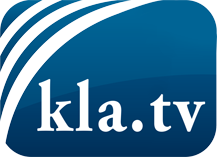 was die Medien nicht verschweigen sollten ...wenig Gehörtes vom Volk, für das Volk ...tägliche News ab 19:45 Uhr auf www.kla.tvDranbleiben lohnt sich!Kostenloses Abonnement mit wöchentlichen News per E-Mail erhalten Sie unter: www.kla.tv/aboSicherheitshinweis:Gegenstimmen werden leider immer weiter zensiert und unterdrückt. Solange wir nicht gemäß den Interessen und Ideologien der Systempresse berichten, müssen wir jederzeit damit rechnen, dass Vorwände gesucht werden, um Kla.TV zu sperren oder zu schaden.Vernetzen Sie sich darum heute noch internetunabhängig!
Klicken Sie hier: www.kla.tv/vernetzungLizenz:    Creative Commons-Lizenz mit Namensnennung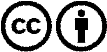 Verbreitung und Wiederaufbereitung ist mit Namensnennung erwünscht! Das Material darf jedoch nicht aus dem Kontext gerissen präsentiert werden. Mit öffentlichen Geldern (GEZ, Serafe, GIS, ...) finanzierte Institutionen ist die Verwendung ohne Rückfrage untersagt. Verstöße können strafrechtlich verfolgt werden.